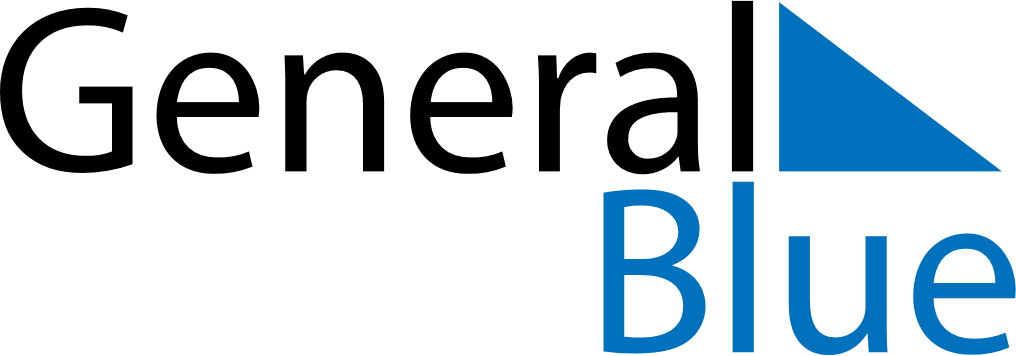 June 2024June 2024June 2024June 2024June 2024June 2024June 2024Falls Creek, Victoria, AustraliaFalls Creek, Victoria, AustraliaFalls Creek, Victoria, AustraliaFalls Creek, Victoria, AustraliaFalls Creek, Victoria, AustraliaFalls Creek, Victoria, AustraliaFalls Creek, Victoria, AustraliaSundayMondayMondayTuesdayWednesdayThursdayFridaySaturday1Sunrise: 7:14 AMSunset: 5:02 PMDaylight: 9 hours and 47 minutes.23345678Sunrise: 7:15 AMSunset: 5:02 PMDaylight: 9 hours and 46 minutes.Sunrise: 7:16 AMSunset: 5:01 PMDaylight: 9 hours and 45 minutes.Sunrise: 7:16 AMSunset: 5:01 PMDaylight: 9 hours and 45 minutes.Sunrise: 7:16 AMSunset: 5:01 PMDaylight: 9 hours and 44 minutes.Sunrise: 7:17 AMSunset: 5:01 PMDaylight: 9 hours and 44 minutes.Sunrise: 7:17 AMSunset: 5:01 PMDaylight: 9 hours and 43 minutes.Sunrise: 7:18 AMSunset: 5:01 PMDaylight: 9 hours and 42 minutes.Sunrise: 7:18 AMSunset: 5:00 PMDaylight: 9 hours and 41 minutes.910101112131415Sunrise: 7:19 AMSunset: 5:00 PMDaylight: 9 hours and 41 minutes.Sunrise: 7:19 AMSunset: 5:00 PMDaylight: 9 hours and 40 minutes.Sunrise: 7:19 AMSunset: 5:00 PMDaylight: 9 hours and 40 minutes.Sunrise: 7:20 AMSunset: 5:00 PMDaylight: 9 hours and 40 minutes.Sunrise: 7:20 AMSunset: 5:00 PMDaylight: 9 hours and 39 minutes.Sunrise: 7:21 AMSunset: 5:00 PMDaylight: 9 hours and 39 minutes.Sunrise: 7:21 AMSunset: 5:00 PMDaylight: 9 hours and 38 minutes.Sunrise: 7:22 AMSunset: 5:00 PMDaylight: 9 hours and 38 minutes.1617171819202122Sunrise: 7:22 AMSunset: 5:00 PMDaylight: 9 hours and 38 minutes.Sunrise: 7:22 AMSunset: 5:00 PMDaylight: 9 hours and 38 minutes.Sunrise: 7:22 AMSunset: 5:00 PMDaylight: 9 hours and 38 minutes.Sunrise: 7:23 AMSunset: 5:01 PMDaylight: 9 hours and 38 minutes.Sunrise: 7:23 AMSunset: 5:01 PMDaylight: 9 hours and 37 minutes.Sunrise: 7:23 AMSunset: 5:01 PMDaylight: 9 hours and 37 minutes.Sunrise: 7:23 AMSunset: 5:01 PMDaylight: 9 hours and 37 minutes.Sunrise: 7:24 AMSunset: 5:01 PMDaylight: 9 hours and 37 minutes.2324242526272829Sunrise: 7:24 AMSunset: 5:02 PMDaylight: 9 hours and 37 minutes.Sunrise: 7:24 AMSunset: 5:02 PMDaylight: 9 hours and 38 minutes.Sunrise: 7:24 AMSunset: 5:02 PMDaylight: 9 hours and 38 minutes.Sunrise: 7:24 AMSunset: 5:02 PMDaylight: 9 hours and 38 minutes.Sunrise: 7:24 AMSunset: 5:03 PMDaylight: 9 hours and 38 minutes.Sunrise: 7:24 AMSunset: 5:03 PMDaylight: 9 hours and 38 minutes.Sunrise: 7:24 AMSunset: 5:03 PMDaylight: 9 hours and 39 minutes.Sunrise: 7:24 AMSunset: 5:04 PMDaylight: 9 hours and 39 minutes.30Sunrise: 7:24 AMSunset: 5:04 PMDaylight: 9 hours and 39 minutes.